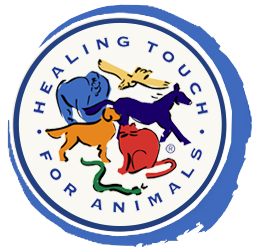 Healing Touch for Animals® Course InformationWelcome to the Healing Touch for Animals® (HTA) Level 1 Course. We’re excited to share this course work with you as you learn new innovative techniques to help animals with their health and well-being.  These HTA courses are packed full of information which include hands on practice for the optimum learning experience. Be prepared to work with fellow students during the Introduction to Healing Touch Class, hands on with dogs during the Small Animal Class and hands on with horses during the Large Animal Class. Prior horse experience is not a requirement of the Large Animal Class. Course Instructors provide basic safety/instructions before working with the horses. Class participants are divided into teams with someone who has experience to guide them. People with and without horse experience thoroughly enjoy these classes.As these courses are designed to work with your energy system and that of the animals’, you may feel tired/relaxed, especially if you are new to energy facilitation, so come nourished, rested and stay hydrated throughout the course. Light snacks and water will be provided throughout the entire weekend. We will break for a one-hour lunch on both the Small Animal Day and Large Animal Day. You may choose to bring your lunch or go out. Please check the surrounding areas prior to class to make sure there are restaurants nearby. Several breaks are given during the day to relieve/walk your dog. DOGS MUST BE LEASHED AT ALL TIMES.Coordinator Contact InformationLocations/DirectionsTimes Please arrive 15 minutes prior to the start of class to check in and get settled. For those bringing a dog(s), please arrive 30 minutes prior.What to Wear Comfortable, layered clothing. Boots or tennis shoes; no sandals or open-toed shoes.What to BringPen and paperRefillable water bottleSpecial dietary foods and snacks Allergy medications Workbooks from previous levels Small Animal Day: Seat cushion or kneeling pad Stuffed animal to use as a surrogate (Level 3)Large Animal Day:Insect repellent, sunglasses, sunscreen, coat, gloves, hat, scarf, rain gear, etc.What to Bring for Your DogWater Water bowl Food or snacksLeash (non-retractable)Blanket or dog bed Poop bagsGeneral NotesPair 5 tuning forks are introduced during the Level 2 course and will be available for purchase for $134.00.OM tuning forks are introduced during the Level 4 course and will be available for purchase for $181.50.Essential oils are introduced during the Level 3 course and select oils will be available for purchase.Drea Robertson303-470-6572Drea@HealingTouchforAnimals.com  Intro/FundamentalsHyatt House Hotel1234 1st StreetDenver, CO 80128888-888-8888Canine ClassHyatt House Hotel1234 1st StreetDenver, CO 80128888-888-8888Equine ClassHyatt House Hotel1234 1st StreetDenver, CO 80128888-888-8888